ПЛАН мероприятий по ведению лесного хозяйства на 2021годпо Червенскому лесхозу1. Задачи ведения хозяйстваНастоящим планом мероприятий по ведению хозяйства Червенского лесхоза определены основные направления, цели и задачи развития лесхоза на очередной год.Цель – повышение эффективности лесохозяйственного производства, организация рационального лесопользования, обеспечение воспроизводства, охраны и защиты лесов, обустройство лесного фонда, осуществление эффективного контроля в этих сферах.Основными задачами ведения лесного хозяйства являются:- повышение продуктивности лесов за счет улучшения качества и эффективности проводимых лесохозяйственных мероприятий, выравнивание возрастной структуры лесов посредством организации рационального лесопользования, увеличение доли молодняков за счет создания лесных культур на непокрытых лесом землях и на землях, выведенных из сельскохозяйственного оборота, оптимизация породной структуры лесов с целью увеличения удельного веса наиболее ценных хвойных и твердолиственных насаждений;- осуществление комплекса лесозащитных мероприятий в целях повышения экологической устойчивости лесов, охрана лесного фонда и воспроизводство лесов;- повышение доходов лесного хозяйства за счет более эффективного использования ресурсного потенциала лесов;- развитие рыночных продаж древесины в заготовленном виде с использованием механизма биржевых торгов;- обустройство лесного фонда, включая организацию строительства, ремонт и содержание лесохозяйственных дорог, осуществление противопожарного обустройства участков лесного фонда, содержание в надлежащем состоянии квартальной сети и опознавательных знаков и иные мероприятия;- привлечение инвестиций в развитие лесного хозяйства;Настоящий план составлен на 2021 год и включает в себя описание лесных ресурсов, экологические ограничения, характер землепользования, социально-экономические условия, описание системы управления лесными ресурсами, обоснование уровня ежегодной заготовки лесных ресурсов, положения касающиеся мониторинга динамики изменений лесных ресурсов, меры экологической безопасности, основанные на экологической оценке, мероприятия по выявлению и охране редких, находящихся под угрозой исчезновения и исчезающих видов, месторасположение лесных ресурсов, описание и обоснование использования заготовительной техники.2. Описание лесных ресурсовОбщая площадь лесов, находящихся в ведении лесхоза, составляет 73,1 тыс. га, в том числе покрытых лесом земель – 61,0 тыс. га. Леса, выполняющие защитные, социальные, рекреационные функции составляют 17,5 тыс. га, эксплутационные леса – 55,6 тыс. га. В 2021году изъятие земель из состава лесного фонда лесов не планируется, принятие в состав лесфонда земель от других землепользователей планируется на 100 га.Возрастная структура лесов характеризуется как равномерная. Распределение лесов по возрастным категориям (в процентах от площади): молодняки – 19%, средневозрастные – 34 %, приспевающие – 29%, спелые и перестойные – 18%. К 2026(год следующего лесоустройства) году ожидается увеличение доли спелых лесов до 29 %.Породная структура лесов (в процентах от площади): 59% хвойных лесов, 2% твердолиственных лесов, 39% мягколиственных лесов. К 2026(год следующего лесоустройства) году доля хвойных лесов составит 60 %, доля твердолиственных лесов – 2%.Возраста рубок леса приведены в таблице 2.1.Таблица 2.1Возрасты рубок леса (лесных пород) для рубок главного пользования, летВ лесном фонде лесхоза выделено 3 особо охраняемых природных территорий (ООПТ) на площади 3,3 тыс.га.На территории заказника «Ивановский» запрещаются следующие виды деятельности (за исключением мероприятий, предусмотренных планом управления заказником, и мероприятий по предупреждению и ликвидации чрезвычайных ситуаций природного и техногенного характера):-проведение работ по гидротехнической мелиорации, работ, связанных с изменением существующего гидрологического режима, кроме работ по его восстановлению, ремонтно-эксплуатационных работ по обеспечению функционирования существующих мелиоративных систем;-разведка и разработка месторождений полезных ископаемых;-размещение отходов, за исключением временного хранения отходов в санкционированных местах хранения отходов до их перевозки на объекты захоронения, обезвреживания отходов и (или) на объекты по использованию отходов;-отведение сточных вод в окружающую среду;-возведение объектов строительства, за исключением строительства инженерных и транспортных коммуникаций, стоянок механических транспортных средств, зданий и сооружений для целей ведения лесного хозяйства, домов охотников и (или) рыболовов, эколого-информационных центров, сооружений для обустройства и (или) благоустройства зон и мест отдыха, туристических стоянок, экологических троп;-разведение костров (кроме мест отдыха, участков, предусмотренных технологическими картами на разработку лесосек, на обустроенных площадках, окаймленных минерализованной (очищенной до минерального слоя почвы) полосой шириной не менее , в местах, исключающих повреждение огнем крон, стволов и корневых лап растущих деревьев) вне мест, установленных местными исполнительными и распорядительными органами;-размещение палаточных городков, других оборудованных зон и мест отдыха, туристических стоянок, стоянок механических транспортных средств вне мест, установленных местными исполнительными и распорядительными органами;-сжигание порубочных остатков при проведении лесосечных работ и иных работ по удалению древесно-кустарниковой растительности, за исключением случаев сжигания порубочных остатков в очагах вредителей и болезней леса в соответствии с техническими нормативными правовыми актами;-выжигание сухой растительности (сухих дикорастущих растений) и ее остатков на корню, за исключением случаев, предусмотренных законодательными актами и планом управления заказника;-движение и стоянка механических транспортных средств вне дорог и специально оборудованных мест, кроме механических транспортных средств органов и подразделений Министерства по чрезвычайным ситуациям, Министерства природных ресурсов и охраны окружающей среды и его территориальных органов, Министерства лесного хозяйства, Минского государственного производственного лесохозяйственного объединения, ГЛХУ «Червенский лесхоз», Государственной инспекции охраны животного и растительного мира при Президенте Республики Беларусь, ее областных и межрайонных инспекций охраны животного и растительного мира, местных исполнительных и распорядительных органов для осуществления контроля за использованием и охраной земель, пользователей охотничьих угодий, находящихся в границах заказника, землепользователей и арендаторов земель сельскохозяйственного назначения и земель запаса, выполняющих сельскохозяйственные работы, а также транспортных средств, выполняющих в границах заказника лесосечные работы, работы по трелевке и вывозке древесины, работы по охране и защите лесного фонда, лесовосстановлению и лесоразведению;-предоставление земельных участков для коллективного садоводства и дачного строительства; -создание лесных культур с использованием интродуцированных пород деревьев и кустарников;-интродукция инвазивных чужеродных видов диких животных и дикорастущих растений;-сплошные и постепенные рубки главного пользования в выделе 14 (18) квартала 30, выделе 23 (32,91) квартала 39, квартале 47 Ивановского лесничества Государственного лесохозяйственного учреждения «Червенский лесхоз» (в скобках указана новая нумерация выделов согласно настоящего лесоустройства);-все виды рубок главного пользования в выделах 17, 19 (28, 46) квартала 38; выделе 15 (18) квартала 39; выделах 21, 22 (25, 26, 32, 55, 64, 69-72) квартала 40 Ивановского лесничества Государственного лесохозяйственного учреждения «Червенский лесхоз» (в скобках указана новая нумерация выделов согласно настоящего лесоустройства);-все виды рубок, кроме выборочных санитарных и сплошных санитарных, в случае единовременной гибели насаждений в выделе 41 (54) квартала 39; в выделах 5, 9 (51, 59) квартала 41 Ивановского лесничества Государственного лесохозяйственного учреждения «Червенский лесхоз» (в скобках указана новая нумерация выделов согласно настоящего лесоустройства);Туристическая и рекреационная деятельность на территории заказника «Ивановский» осуществляется в соответствии с режимом охраны и использования территорий с учетом нормативов допустимой нагрузки.Режим охраны и использования заказника «Ивановский» учитывается при разработке и корректировке проектов и схем землеустройства районов области, проектов водоохранных зон и прибрежных полос водных объектов, охотоустройства, лесоустроительных и градостроительных проектов, программ социально-экономического развития, области.На территории заказника «Ведрецкое болото» запрещаются следующие виды деятельности (за исключением мероприятий по предупреждению и ликвидации чрезвычайных ситуаций природного и техногенного характера):-проведение работ по гидротехнической мелиорации, работ, связанных с изменением существующего гидрологического режима, кроме работ по его восстановлению, ремонтно-эксплуатационных работ по обеспечению функционирования мелиоративных систем;-разведка и разработка месторождений полезных ископаемых;-размещение отходов, за исключением временного хранения в санкционированных местах хранения до их перевозки на объекты захоронения, обезвреживания и (или) на объекты по использованию отходов;-отведение сточных вод в окружающую среду;-возведение объектов строительства, за исключением строительства инженерных и транспортных коммуникаций, стоянок механических транспортных средств, зданий и сооружений для целей ведения лесного хозяйства, домов охотников и (или) рыболовов, эколого-информационных центров, сооружений для обустройства и благоустройства зон и мест отдыха, туристических стоянок, экологических троп;-уничтожение, изъятие, повреждение древесно-кустарниковой растительности, живого напочвенного покрова и лесной подстилки, снятие (уничтожение) плодородного слоя почвы, за исключением выполнения работ по размещению отдельных палаток или палаточных городков, мероприятий по регулированию распространения и численности инвазивных и чужеродных видов дикорастущих растений, противопожарных мероприятий, работ, связанных с восстановлением численности диких животных и популяций дикорастущих растений, включенных в Красную книгу Республики Беларусь, лесосечных работ, работ по трелевке и вывозке при проведении рубок, не запрещенных Положением о заказнике, работ по расчистке просек, уборке опасных деревьев в полосах леса, прилегающих к просекам воздушных линий электропередачи, работ по охране и защите лесного фонда, лесовосстановлению и лесоразведению, восстановлению гидрологического режима, работ по строительству инженерных и транспортных коммуникаций, стоянок механических транспортных средств, зданий и сооружений для целей ведения лесного хозяйства, домов охотников и рыболовов, эколого-информационных центров, работ по обустройству и благоустройству зон и мест отдыха, туристических стоянок, экологических троп;-разведение костров (кроме мест отдыха, предусмотренных технологическими картами на разработку лесосек, на обустроенных площадках, окаймленных минерализованной полосой шириной не менее , в местах, исключающих повреждение огнем крон, стволов и корневых лап растущих деревьев) вне мест, установленных местными исполнительными и распорядительными органами;-размещение палаточных городков, других оборудованных зон и мест отдыха, туристических стоянок, стоянок механических транспортных средств вне мест, установленных местными исполнительными и распорядительными органами;-сжигание порубочных остатков при проведении лесосечных работ и иных работ по удалению древесно-кустарниковой растительности, за исключением случаев сжигания порубочных остатков в очагах вредителей и болезней леса в соответствии с техническими нормативными правовыми актами; выжигание сухой растительности (сухих дикорастущих растений) и ее остатков на корню, за исключением случаев, предусмотренных законодательными актами;-заготовка, закупка дикорастущих растений и их частей юридическими лицами;-применение химических средств защиты растений авиационным методом;-движение и стоянка механических транспортных средств вне дорог и специально оборудованных мест, кроме механических транспортных средств органов и подразделений по чрезвычайным ситуациям, Министерства природных ресурсов и охраны окружающей среды и его территориальных органов, Министерства лесного хозяйства, Минского государственного производственного лесохозяйственного объединения, государственного лесохозяйственного учреждения «Червенский лесхоз», Государственной инспекции охраны животного и растительного мира при Президенте Республики Беларусь, ее областных и межрайонных инспекций охраны животного и растительного мира, местных исполнительных и распорядительных органов для осуществления контроля за использованием и охраной земель, пользователей охотничьих угодий, находящихся в границах заказника, а также транспортных средств, выполняющих в границах заказника лесосечные работы, работы по трелевке и вывозке древесины, работы по охране и защите лесного фонда, лесовосстановлению и лесоразведению;-предоставление земельных участков для коллективного садоводства и дачного строительства;-создание лесных культур с использованием интродуцированных пород деревьев и кустарников;-интродукция инвазивных чужеродных видов диких животных и дикорастущих растений.Оборудованные зоны и места отдыха, туристические стоянки, стоянки механических транспортных средств, размещенные в местах, установленных местными исполнительными и распорядительными органами, обозначаются на местности информационными знаками.Режим охраны и использования заказника «Ведрецкое болото» учитывается при разработке и корректировке проектов и схем землеустройства, проектов водоохранных зон и прибрежных полос водных объектов, охотоустройства, лесоустроительных и градостроительных проектов, программ социально-экономического развития Червенского района Минской области. Землепользователи, земельные участки которых расположены в границах заказника «Ведрецкое болото», а также иные юридические и (или) физические лица, в том числе индивидуальные предприниматели, обязаны соблюдать режим его охраны и использования, установленный настоящим Положением. Юридические и физические лица, в том числе индивидуальные предприниматели виновные в нарушении режима охраны и использования заказника «Ведрецкое болото», несут ответственность в соответствии  с законодательством Республики Беларусь. Вред, причиненный окружающей среде на территории заказника «Ведрецкое болото», возмещается юридическими и (или) физическими лицами, в том числе индивидуальными предпринимателями, в порядке, установленном законодательством Республики Беларусь.На территории памятника природы «Родник Галковского» запрещаются: -любые повреждения и изменения, нарушающие эстетические качества и естественное состояние родника; -каптация выходов подземных вод на поверхность металлическими и бетонными кольцами, деревянными срубами; -сооружение артезианских скважин и колодцев на прилегающих территориях для добычи подземных вод; -строительство плотин и запруд на родниковом ручье; -изменение русла родниковых ручьев; -сброс сточных вод; -проведение всех видов мелиоративных работ; -изменение естественного уровня водного горизонта и гидрологического режима; -однократный отбор значительных количеств воды; -повреждение и уничтожение древесно-кустарниковой растительности, нарушение естественного почвенного покрова; -сплошно-лесосечные рубки; -сжигание порубочного материала; -выпас, прогон и водопой скота; -загонная охота; -размещение временных туристических стоянок и палаточных городков, установка палаток, разведение костров, засорение территории отходами, движение, остановка, стоянка, а также мойка механических транспортных средств.3. Описание системы управления лесамиВедение лесного хозяйства в лесхозе осуществляется в соответствии с требованиями, изложенными в законе «Лесной кодекс Республики Беларусь» и на основании лесоустроительного проекта, утвержденного в установленном порядке и прошедшего государственную экологическую экспертизу.Территория лесхоза разделена на 9 лесничеств. Лесничествами реализуется комплекс лесохозяйственных мероприятий по ведению лесного хозяйства.4. Обоснование ежегодной заготовки лесных ресурсовДопустимый ежегодный размер рубок главного пользования (расчетная лесосека) в 2021 году составляет 140,0 тыс.м.куб. Планируемый объем отпуска древесины в 2021 году не превысит объема утвержденной расчетной лесосеки и объемов рубок, предусмотренных лесоустроительным проектом и действующим лесным законодательством. Планируемый отпуск древесины из всех видов рубок приведен в таблице 4.1.Таблица 4.1.Планируемые объемы отпуска древесины на корню в 2021годут.ч. за счет недоиспользованнойрасчетной лесосеки за последние 5 лет                                            - Рубки промежуточного пользования                                             44,3Прочие рубки                                                                                   58,1ВСЕГО рубок                                                                                  242,4Планируемые объемы заготовки других видов лесных ресурсов приведены в таблице 4.2.Таблица 4.2Планируемый объем заготовки (изъятия) лесных ресурсов в 2021 году5. Мониторинг динамики изменений лесных ресурсовМониторинговые мероприятия включают ежегодный государственный учет земель лесного фонда, составление лесного кадастра.Покрытые лесом площади, запасы древесины на корню, в том числе спелых насаждений, последовательно возрастают. Изменение расчетной лесосеки лесхоза, запроектированного ежегодного объема рубок ухода за лесом не планируется до 2026 (год следующего лесоустройства) года.6. Меры экологической безопасностиВ целях сохранения биологического разнообразия лесхоз планирует в 2021 году:- сохранять на лесосеках сплошных рубок главного пользования крупные деревья в количестве не менее 10 шт. на 1 га;- использовать преимущественно не огневые способы очистки мест рубок от порубочныхостатков, за исключением случаев, где это вызвано необходимостью соблюдения санитарных правил;- не использовать для обработки лесного фонда пестицидов и гербицидов, за исключением случаев возникновения угрозы биологической устойчивости насаждений, применения в питомниках;- сохранять на лесосеках отдельные экземпляры сухостойных деревьев, в случае если их сохранение не противоречит требованиям охраны труда;- не проводить заготовку древесины и другие виды лесопользования в промышленных масштабах на выделенных репрезентативных участках лесного фонда;- поддерживать и сохранять биологические, социальные ценности в выделенных лесах высокой природоохранной ценности;- не использовать отработанное масло для смазки шин в бензомоторных пилах и пильных аппаратах многооперационных машин;7. Охрана редких и исчезающих видовНа территории Червенского лесхоза выявлено 12 мест обитания охраняемых видов растений, мест обитания охраняемых видов птиц и животных 12(таблица 7.1). Охрана мест обитания или произрастания животных и растений, занесенных в Красную книгу РБ осуществляется в соответствии с требованиями ТКП 17.05-01-2014 (02120) и ТКП 17.07-01-2014 (02120).Таблица 7.1Охраняемые виды растений, животных, редкие биотопы8. Местоположение лесных ресурсов, ООПТ8.1. Карта схема лесного фонда лесхоза, границ землевладения, границ лесничеств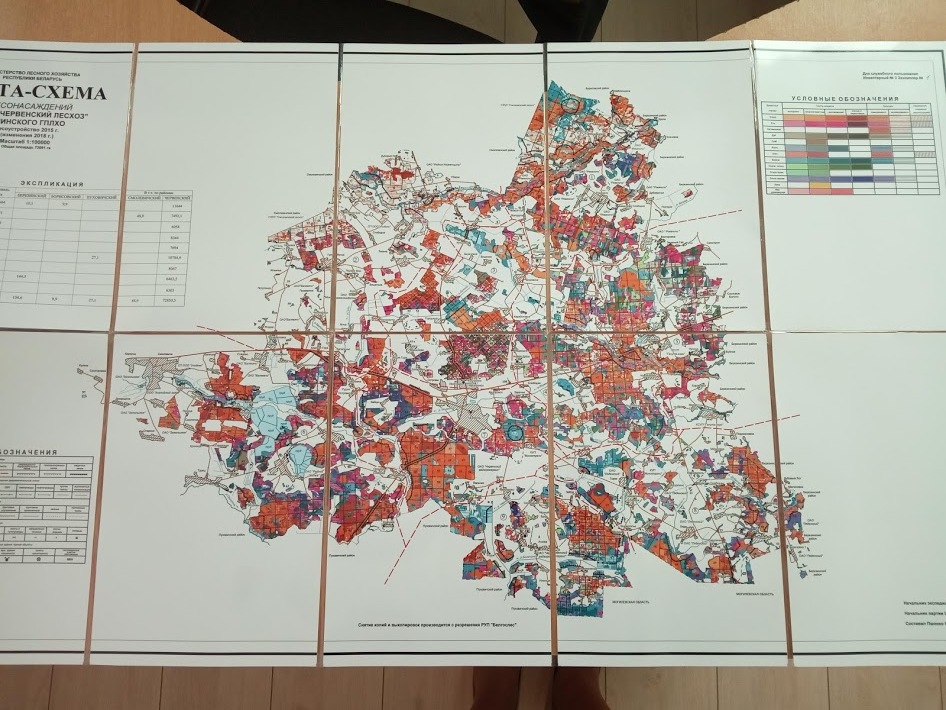 8.2. Карта схема особо-охраняемых природных территорий и объектов лесхоза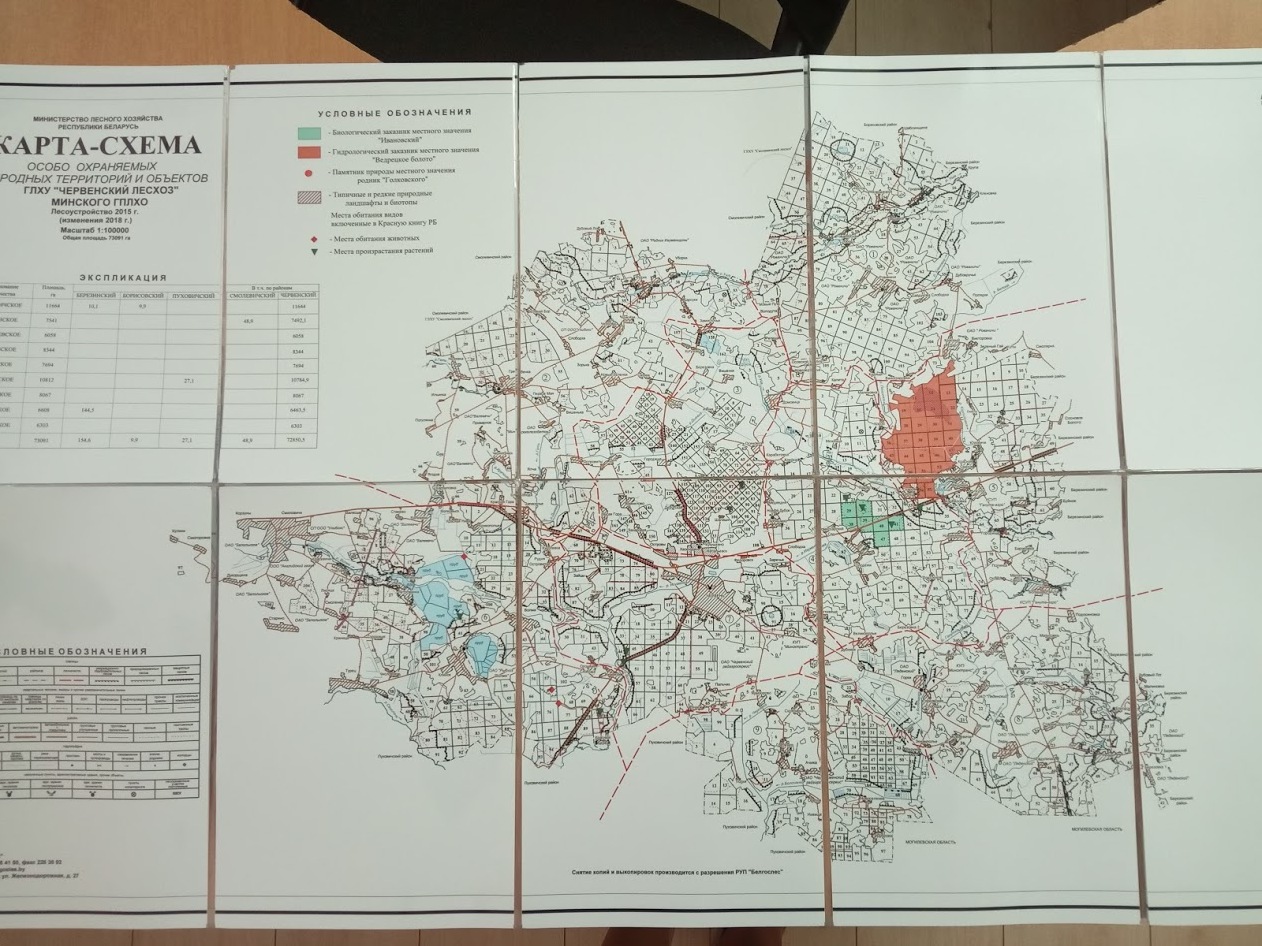 9. Мероприятия в лесах ЛВПЦПроведение мероприятий по охране  лесов высокой природоохранной ценности  является неотъемлемой частью   охраны лесного фонда.  С целью предотвращения нарушения режима охраны территорий  проводятся рейдовые мероприятия. Для ознакомления населения с правилами  нахождения в лесах и  на ООПТ,  работниками лесохозяйственного учреждения ежегодно  размещаются материалы в печатных изданиях, на сайте лесхоза,  а так же организовываются выступления на радио и телевиденье. Краткий отчет о проделанной работе   приведен в таблице.10. Используемая заготовительная техника и оборудованиеВ настоящее время, промышленное производство лесхоза имеет следующую производственную базу: в каждом подразделении созданы лесозаготовительные бригады, в составе лесопункта кроме бригад лесозаготовителей, имеется лесозаготовительные комплексы для машинной заготовки древесины, для осуществления ремонта и обслуживание техники имеется ремонтно-механическая мастерская, мастерская для ремонта бензопил и кусторезов.Валка леса на рубках главного и промежуточного пользования осуществляется многооперационными машинами и бензомоторными пилами.Трелевка и подвозка осуществляется машинами транспортно-погрузочными МТП и форвардерами. При заготовке мелкотоварной древесины используется метод ручной подноски сортиментов.Вывозка древесины на нижние склады и во двор покупателю осуществляется сортиментами автомобилями МАЗ, машинами транспортно-погрузочными лесными.Наименование лесных породНаименование лесных породНаименование лесных породЗащитные лесаЭксплутационные лесаСосна,ель,пихта,101 и более81 и болеелиственница, кедрлиственница, кедрДуб, ясень, клен, вяз, ильм,Дуб, ясень, клен, вяз, ильм,Дуб, ясень, клен, вяз, ильм,121 и более101 и болееберест,   бархат   амурский,берест,   бархат   амурский,берест,   бархат   амурский,орех маньчжурскийорех маньчжурскийЛип, граб, акация белаяЛип, граб, акация белаяЛип, граб, акация белая81 и более71 и болееБереза(кромеберезы71 и более61 и болеекарельской)карельской)Ольхачерная,рябина,61 и более51 и болеекаштанОсина,топольива,41 и более41 и болеедревовидная,   ольха  серая,древовидная,   ольха  серая,древовидная,   ольха  серая,береза карельскаябереза карельская         Вид рубок               Объем отпуска древесины на корню,              тыс.м.куб.Главное пользование                       140,0Вид лесопользования  Размер изъятия1. Заготовка живицы, тонн-2. Заготовка второстепенных лесных ресурсов,в т.ч.- новогодних деревьев, тыс.шт.5,6- пней, корней, тыс.м315,6- другое (указать вид ресурса)-3. Побочное лесопользование,в т.ч.- заготовка древесных соков, тонн2500- заготовка дикорастущих плодов, ягод, орехов, грибов, тонн64,3- заготовка лекарственного растительного и технического сырья, тонн-- сбор мха, тонн-- сенокошение, га-- другие виды (указать вид ресурса)-4.Пользование участками лесного фонда в научно-исследовательских иучебно-опытных целях-5.Пользование участками лесного фонда в культурно-оздоровительных,-туристических иных рекреационных и (или) спортивных целях…6. Изъятие диких животных, особив т.ч.Зубр               -Лось              50Олень               3Лань, косуля             141Кабан               2Пушные  животные  (бобр  речной,  выдра  речная,  белка,  волк,  заяц,куница, лисица, норка, ондатра, енотовидная собака, хорь)             181Птицы (лысуха, рябчик, куропатка, утки, глухарь, тетерев)                -Вид растения, животного;ЛесничествоКоличествоОбщаяредкий биотопЛесничествовыделовплощадь, гаредкий биотопвыделовплощадь, га1. Растения, в т.ч.:……ЧеремшаЧервенское221,8Ивановское110,6Арника горнаяЧервенское221,4Волмянское215,4Ивановское25,1Прострел раскрытыйЧервенское522,6Пыльцеголовник кравныйНатальевское19,6Баранец обыкновенныйИвановское311,2Линнея севернаяИвановское110,9Неккера перистаяИвановское12,32. Животные, в т.ч.:………Европейская рысьРованичское126,3  3. Редкие птицы, в т.ч.Серый журавльНатальевское122,2Рованичское216,0Гребенское113,5Большая выпьГребенское11,1Волмянское68,3Орлан белохвостВолмянское18,7Черный аистВолмянское457,24. Редкие биотопы, в т.ч.:Хвойные леса на верховых,переходных и низинных болотах, пушистоберезовые леса на переходных болотах.Хуторское21296,9